     SAVEZ MAŽORETKINJA I POM-PON TIMOVA HRVATSKE                                     PRIJAVNI LIST               36. DRŽAVNI  TURNIR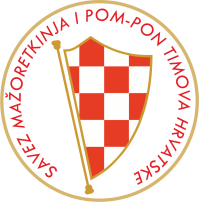                                    ZAGREB/08.05.2021.                                                 SOLO FORMACIJE                                  ROK PRIJAVE I UPLATA KOTIZACIJE DO                               10.04.2021.E-mail: majorettes.cro@gmail.comMob: 095 960 6669www.smpth-cro.weebly.comUPLATE NA RAČUN :SAVEZ MAŽORETKINJA I POM-PON TIMOVA HRVATSKERaiffeisen bank Austria d.d. Zagreb IBAN: HR9224840081101900360	                         	Država:         	                              Grad:                                               Tim/klub:Osoba za kontakt:                     Mob:                                                 E-mail:    SOLO FORMACIJE:ŠTAP-DJEČJA FORMACIJA:ŠTAP KADETI:ŠTAP JUNIORI:ŠTAP SENIORI:POM-PON DJEČJA FORMACIJA:POM-PON KADETI:POM-PON JUNIORI:POM-PON SENIORI:MINI FORMACIJA MIX-DJEČJA FORMACIJA:MINI FORMACIJE MIX KADETI:MINI FORMACIJE MIX JUNIORI:MINI FORMACIJE MIX SENIORI:BATON FLAG MINI FORMACIJE-JUNIORI:BATON FLAG MINI FORMACIJE SENIORI:MACE SOLO FORMACIJE JUNIORI:MACE SOLO FORMACIJE SENIORI:ACROBATIC BATON SOLO- KADETI: ACROBATIC BATON SOLO- JUNIORI: ACROBATIC BATON SOLO-SENIORI:Broj osobaIme i prezime:1Solo1Duo-trio1Mini f.2Mini f.Broj osobaNatjecatelji ime i prezime– solo / duo-trio1Solo2Solo1duo-trio2duo-trio1Mini2MiniBroj osobaNatjecatelji ime i prezime – solo / duo-trio1Solo2Solo1duo-trio2duo-trio1Mini2MiniBroj osobaNatjecatelji ime i prezime – solo / duo-trio1Solo2Solo1Solo-dva štapa2Solo dva štapa1duo-trio2duo-trio1Mini2MiniBroj osoba1Solo1Duo-trio1Mini f. 2Mini f.Broj osobaNatjecatelji ime i prezime – solo / duo-trio1Solo2Solo1duo-trio2duo-trio1Mini2MiniBroj osobaNatjecatelji ime i prezime – solo / duo-trio1Solo2Solo1duo-trio2duo-trio1Mini2MiniBroj osobaNatjecatelji ime i prezime – solo / duo-trio1Solo2Solo1duo-trio2duo-trio1Mini2MiniBroj osoba1Mini f.2Mini f.Broj osoba1Mini f.2Mini f.Broj osoba1Mini f.2Mini f.Broj osoba1Mini f.2Mini f.Broj osoba1.Mini f.2.Mini f.Broj osoba1.Mini f.2.Mini f.Broj osoba                                           Ime i prezime 1.SOLO2.SOLO1.Duo-trio2.Duo-trio1.Mini f.2.Mini f.Broj osoba                                           Ime i prezime 1.SOLO2.SOLO1.Duo-trio2.Duo-trio1.Mini f.2.Mini f.Broj osoba1Solo1Duo1Mini f.2Mini f.Broj osoba1Solo1Duo-trio1Mini f.2Mini f.Broj osoba1Solo1Duo-trio1Mini f.2Mini f.